North Somerset Adults Safeguarding Board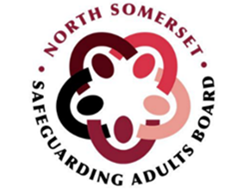 Incidents between people using a care service: Threshold decision-making recordAll safeguarding adults concerns must be reported to Care ConnectEmail: care.connect@n-somerset.gov.ukTel: 01934 888801The use of the  is preferred Reference Number:Target Audience: Care & Support ProvidersReplaces if appropriate: N/AType of Document: Decision making recordLinks to: NSSAB Threshold Decision Tool April 2023Approved by: NSSAB Date: 09/03/2023Date displayed on NSSAB web site:  April 2023Date due to be reviewed by responsible person or body: April 2024Adult at riskIncident dateDetails of incidentDecision makerDecision dateIf you answer ‘Yes’ to any of the following questions, a safeguarding concern must be raised YesNoThe adult at risk wishes a concern to be raisedThe seriousness of the incident is rated as critical A criminal act has been committed and police are investigatingHarm has occurred for example:Significant material lossCuts, bruising or markingDamaging of a person’s dignity Emotional distress or psychological harm considered anything other than briefIncidents are repeatedAn individual incident is purposely targeted or planned against one or more adults using the care service.Isolated incidents cannot be managed within the usual care planning and risk management systems within the care serviceA predictable or preventable incident has occurred as a result of a failure to plan or deliver care the relevant careIntimate touching has occurred without valid consentIf you answer ‘No’ to any of the following questions, a Safeguarding concern must be raisedYesNoIsolated incident where harm is brief or of a low levelProvider can evidence that care planning and dynamic/responsive risk management within the care service’s day to day function adequately reduce the risk of recurrence (The ability to manage risk will vary depending on the speciality and purpose of the particular service)The adult at risk does not wish for a concern to be raisedRecord the rationale or evidence used to reach this decisionRecord the rationale or evidence used to reach this decisionRecord the rationale or evidence used to reach this decision